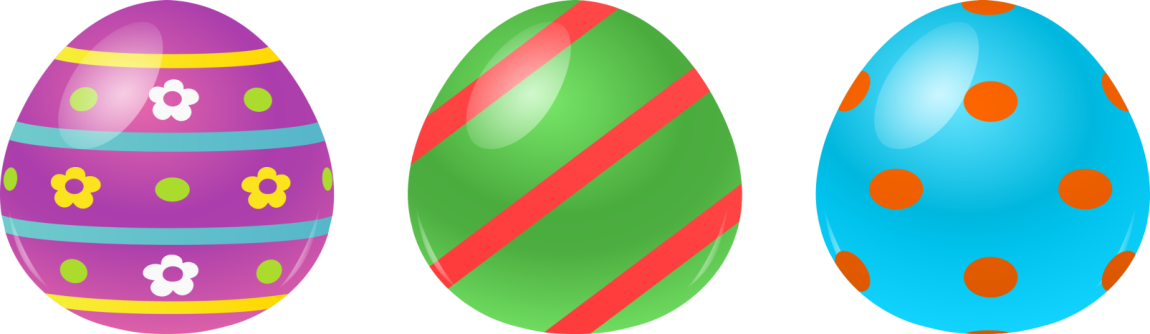 Milborne St Andrew First SchoolHoliday Club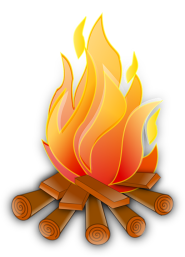 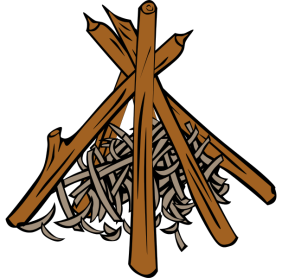 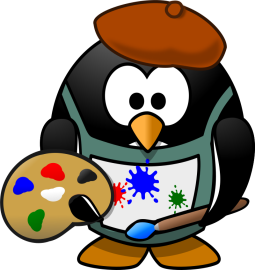 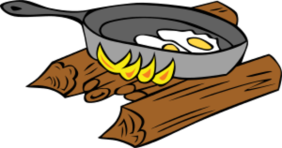 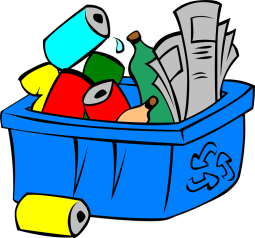 Monday 9th April – Friday 13th April8:00am – 5:30pmBreakfast included, but Healthy snacks & packed Lunches to be provided by parents.Fun activities including den building, art; outdoor cooking and Forest SchoolBooking forms via  http://milborne.eschools.co.uk/website/msa_holiday_club/328075    